PhD Admission July 2021List of short-listed candidates for InterviewThe following candidates are shortlisted for interview based on the written test conducted on July 19, 2021. The interview will start at 10.00 am on July 20, 2021. They will be invited to join a Google Classroom. Each candidate is required to make a short presentation on his/her proposed work (maximum 10 slides).Environmental EngineeringGeotechnical EngineeringStructural EngineeringWater Resources EngineeringTransportation Engineering & PlanningConstruction Technology & ManagementUrban PlanningSr. No.Name of the Candidate1KIRAN RAMBHAU SURYAWANSHI2ANURAG TOMAR3VISHAL BHADAURIA4MADHUMITA CHAKRABORTY5KRISHNA KUMAR6SAHAS PATEL7AMAN VIKRAM SINGH8ANIRUDH MISHRA9ABDUL GANI10AMAR KUMAR11KHADIJA KHANAM12HAJARI SINGH13SHRADHA NILESH BEHEDE14ABHINAV KUMAR RATHISr. No.Name of the Candidate1KANCHAN S PATIL2MUBASSHIR HUSSAIN3MILIND4SHYAM NANDAN ROY5DARPAN JAGDISH BHORWANI6SHASHANK SINGH7UJJAWAL PRAKASHSr. No.Name of the Candidate1ROHIT RAWAT2RAJEEV RANJAN3LEKHYA BEERANJI4NILESH C BAGLEKAR5PRASHANT VERMA6NITIN JAIN7PRASHANT ANANT BANSODE8PADAM SINGH9DHARM SINGH10PREETI CHAUDHARY 11KANCHAN DHAPEKAR12NIHIL SORATHIA13NAMDEV MUKUND POTDAR14ADITYA LAGHATE15PARUL RASTOGISr. No.Name of the Candidate1NITIN SINGH KACHHAWA2HARSHITA MEENA3AYUSHI PANCHAL4MUKUL ANAND5PRAKHAR SHARMA6RAHUL VERMA7VIVEK KUMAR TRIPATHI8JARPALA VENKATESH9SAUMYA SINGH10TUHIN MUKHERJEE11SEJAL CHANDEL12MANISH KUMARSr. No.Name of the Candidate1ASHUTOSH KUMAR GAURAV2UTPAL3RAJESH RANJAN4AYUSHI SHAH5PANKAJ THAKARE6AMITKUMAR J. SOLANKI 7ANSHUMAN MAURYA8RAHUL TANWAR9SMITA MOHANRAO PATIL10AKSHAY KUMAR SUTARIYA11LUKESH KANTODESr. No.Name of the Candidate1ISHAAN THAKUR2PRIYA ANIL PATELSr. No.Name of the Candidate1SHALINI KESHRI2VIJAY RAMESHBHAI DHOLARIYA3KUNTAL SHAH4SHRUTI DUBEY5VIJAY ODEDRA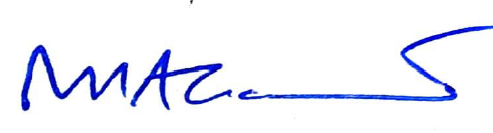 July 19, 2021Head of the Department